Замена светильников ДРЛ-250 уличного освещения в д.Еремина Гора, п.Мехбаза  д.Виногора на светодиодныедо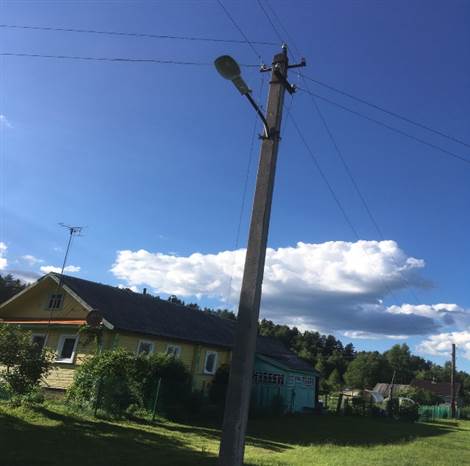 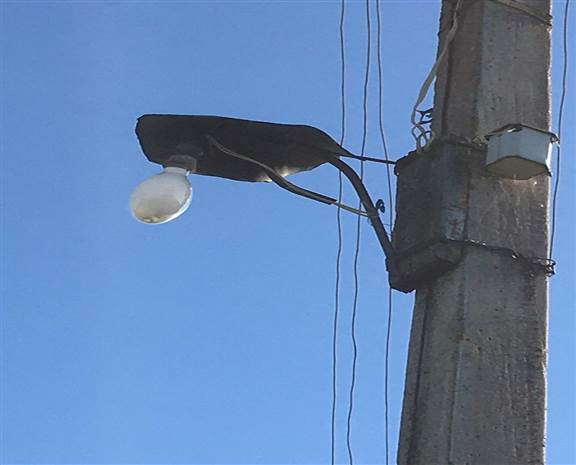 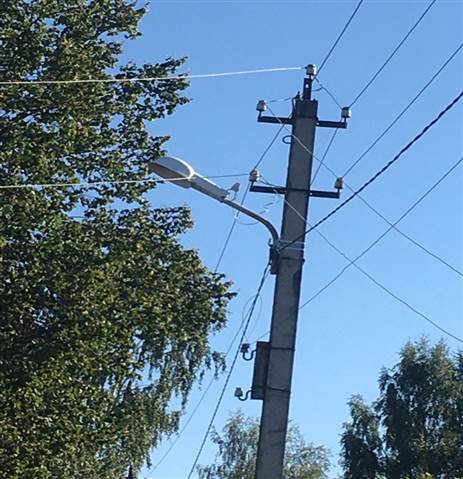 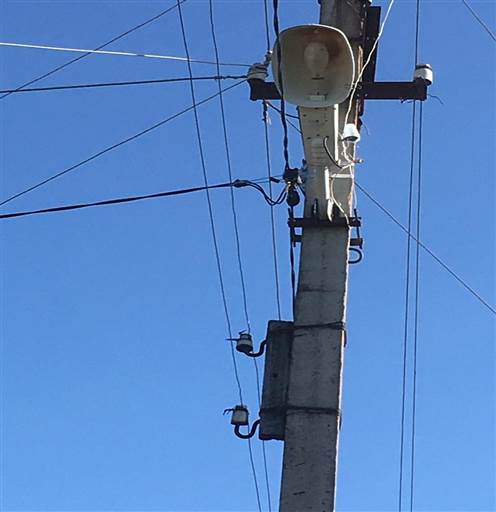 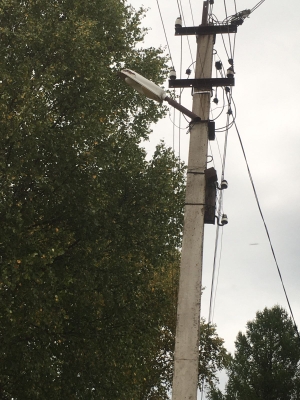 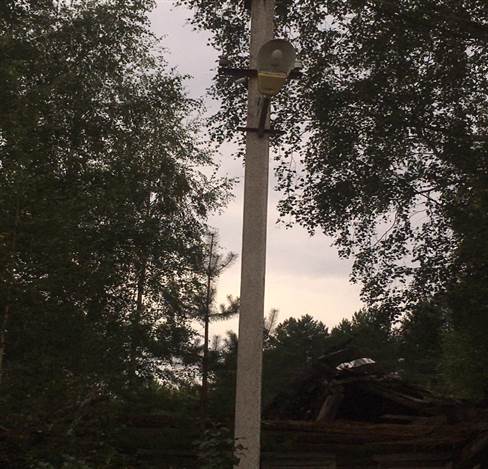 после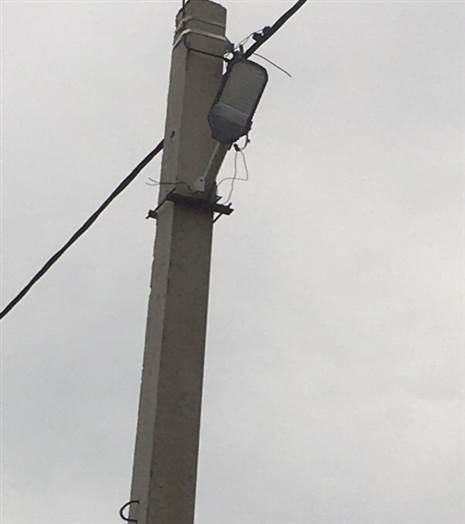 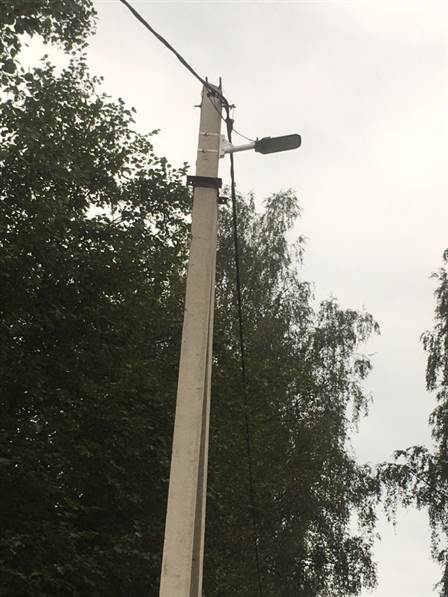 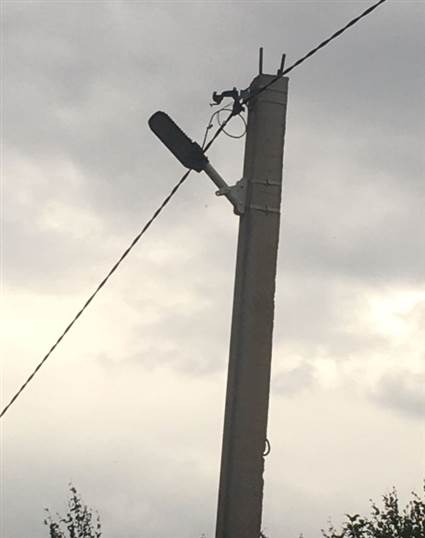 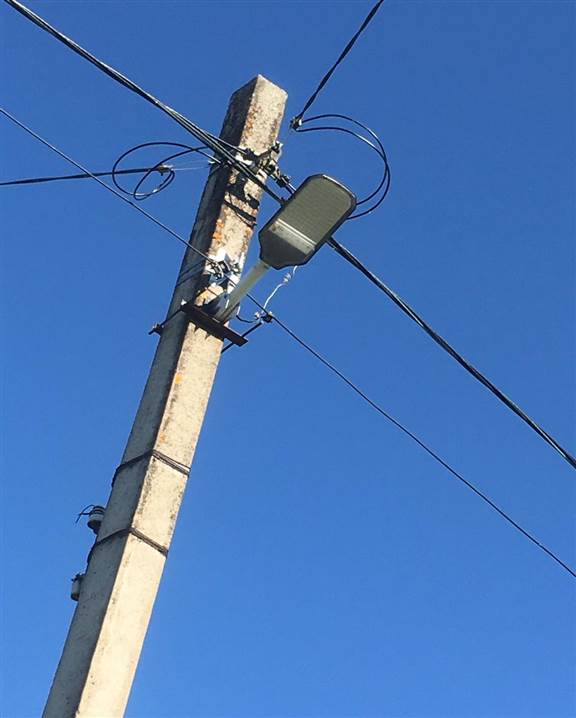 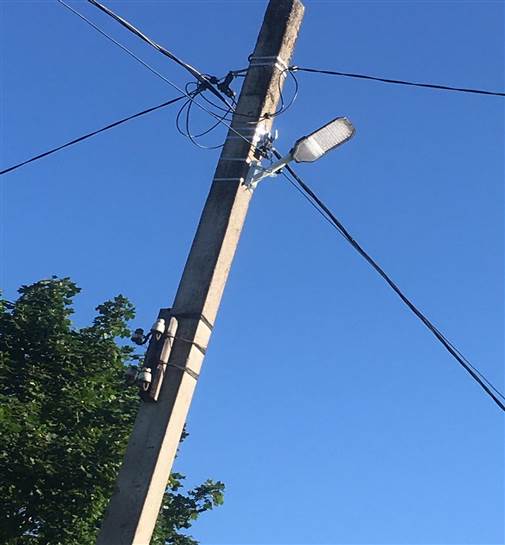 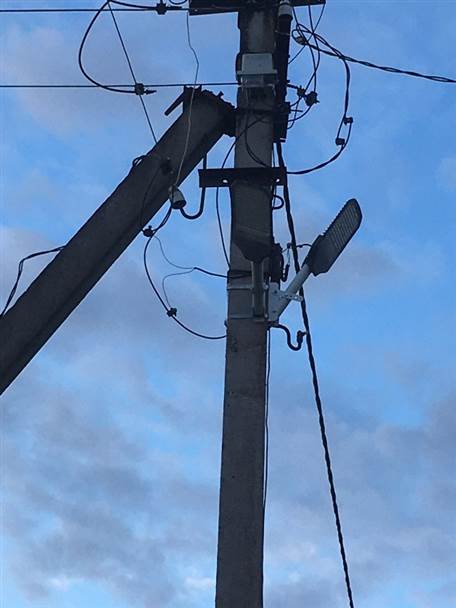 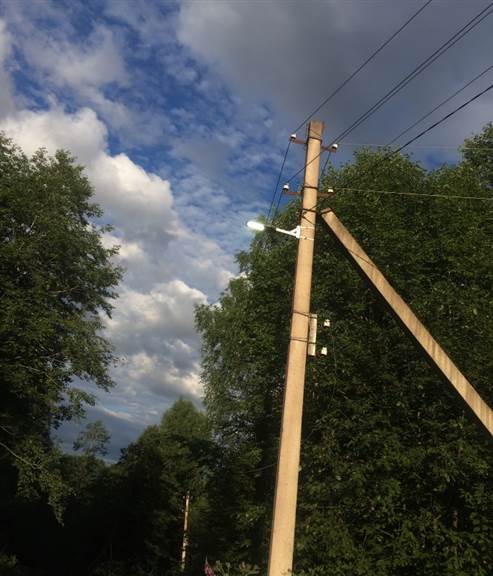 